Hong Kong Sparrow Census 2019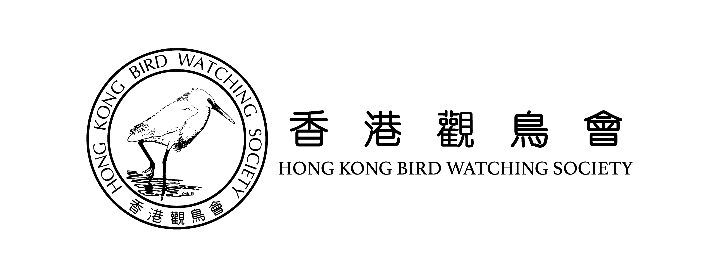 Binoculars Borrowing Form for SurveyorBorrowing Notice and Deposit ReceiptBorrower’s name: 														Phone no.: (Mobile)______________________	(Other)						Brand and PIN of gear borrowed: 											Deposit amount: HKD800Deposit payment method: Cash / Cheque (cheque no.: 					)Borrower’s signature: 						Date：						HKBWS staff: 						HKBWS chop: 					-------------------------------------------------------------------------------------------------------Binoculars Returning and Deposit Collection ReceiptCollector’s (Name)							(Signature)					HKBWS staff: 							Date: 						Borrowing reminders:Regardless of the reasons causing loss of gear, borrower will be responsible for (1) compensation as market price or (2) purchasing a brand new gear of same brand and model as compensation if the gear is lost.Regardless of damages caused by borrower or any other users, borrower will be responsible for (1) the cost of repair or replacement or (2) purchasing a brand new gear of the brand and model as compensation for any human-caused damages or unintended damages.Borrower should check the gear condition before borrowing to avoid misunderstanding. Compensation for damages may be exempted if damage(s) is confirmed by HKBWS staff as pre-existing or natural wearing. In case of disputes, the decision of HKBWS shall be final and conclusive. This borrowing form is made in duplicate and kept by HKBWS and borrower. This receipt form must be presented upon returning the borrowed gear in order to collect the deposit. For any other questions, please contact HKBWS staff at 2377 4387.Remarks: Please return the binocular on or before _______________________.